WICHTIGE PRODUKTHINWEISE – BITTE UNBEDINGT VOR GEBRAUCH LESEN!ACHTUNG! – Um jede Erstickungsgefahr zu vermeiden, bitte die Folie von Kindern und Neugeborenen unbedingt fernhalten. Diese Folie ist kein Spielzeug!Die losen Kissen sind nicht waschbar! Weder der Stoff, noch das Inlet sind dafür ausgerüstet.Armlehnen und Rückenelemente sind nicht als Sitzplätze geeignet. Diese Elemente können bei zu starker Belastung beschädigt werden! Dies fällt dann nicht unter die Gewährleistung des Herstellers.Um Beschädigungen an Ihrem Fußboden oder an dem Polstermöbel zu vermeiden und damit bei dem Möbel eine leichtgängige Funktion gewährleistet ist, ist es dringend erforderlich, dass alle Füße mit einem für Ihren Fußboden passendem Schutzgleiter ausgestattet werden. Für Beschädigungen an Ihren Fußboden kann der Hersteller des Möbels keine Gewährleistung übernehmen.Wir empfehlen für Teppichbodenbeläge Metall- oder Plastikgleiter und für alle Hartböden (Parkett, Laminat, usw.) Filzgleiter.Sofern das Möbelstück nach dem Aufbau von seinem Platz weggerückt werden soll, muss dieses unbedingt angehoben und getragen werden, da sonst die Füße ausbrechen können. Dafür wird der Hersteller keine Gewährleistung übernehmen.STOFFEIGENSCHAFTEN:Microvelours aus 100% Polyester, gefärbt mit natürlichen modernen Farbstoffen. Erfüllt alle Anforderungen nach DIN 61010 an Polsterstoffen.Microvelours vereint viele positive Eigenschaften wie:pflegeleicht,strapazierfähig,besonders flauschiger Griff,gesundes atmungsaktives Sitzklima,Scheuerbeständig und Reißfest.Microvelours kann durch den Lichteinfall jeweils etwas heller oder dunkler erscheinen (changieren). Dies ist kein Qualitäts- oder Verarbeitungsmangel, sondern liegt in der Natur eines Velours-Stoffes.Alle Polyestermaterialien neigen, bei zu geringer Luftfeuchtigkeit, zu statischer Aufladung.PFLEGE:Polstermöbel bitte vor direkter Sonneneinstrahlung schützen.Ein gelegentliches Aufbürsten mit einer weichen Polsterbürste verschönert die Oberfläche des Stoffes.Für die Alltagspflege genügt ein angefeuchtetes Tuch. Bei Verwendung eines Staubsaugers bitte die Saugleistung vermindern.Verschmutzungen immer sofort behandeln.Flecken Abtupfen, niemals reiben. Wenn notwendig, dazu eine lauwarme PH-neutrale Seifenlauge verwenden.Flüssigkeiten sofort mit saugfähigem Tuch oder Schwamm entfernen.Die gereinigte Stelle mit einem sauberen Tuch trocken tupfen. Danach mit einer weichen Bürste den Flor wieder aufrichten.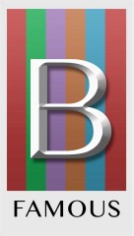 